Werte Wagen – Partizipation in unserer Stadt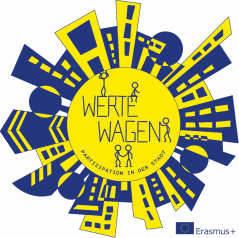 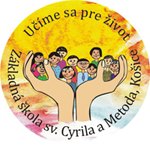 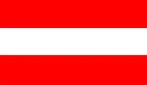 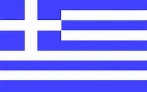 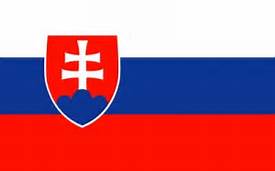 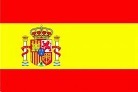 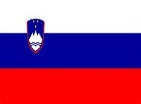 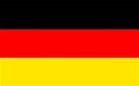 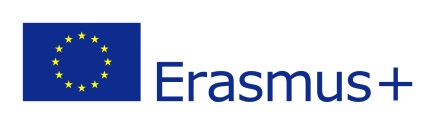 Erasmus+Besuch 16.-20.October 2017ProgrammMontag 16.10.2017 – Anfahrt ( kein gemeinsames Programm)Dienstag 17.10.2017 – Schwerpunkt : Werte und Selbstverwirklichung8:00 – Treffung bei dem Hotel, Abfahrt  in die Schule mit dem Bus( unsere Lehrerin und Schüler werden auf euch warten, wir kaufen Fahrkarten) 8:30- Begrüssung in unserer Schule9:00 – Feiern und Programm in der Turnhalle10:00-12:00 – Programm und Workshops in den Klassen12:15-13:00 – Mittagessen im Restaurant( wir  zahlen)13:00 – Abfahrt(Besuch einer Artfarm – Drienovec  35 km von Kosice14:00-16:00 –ARTfarm17:00-Anfahrt ins Hotel( indivieduelles Abendessen und Programm) Mittwoch 18.10.2017- Schwerpunkt : Partizipation in unserer Stadt8:30 – Abfahrt  zum Bistum zu Fuss( unsere Lehrerin und Schüler werden auf euch warten)9:00 – Begrüssung  und Führung durch das Bistum10:30- Besuch beim Bürgermeister12:30 –  Wissenschaftliche-internationale Konferenz –Der Mensch am Rand der Gesellschaft, das Leiden und sein Bedeutung. Vortrag von Gerwin Heinrich (eure Schüler verbringen die Zeit in der kreativen Turnhalle)13:30 – Mittagessen für alle an der Universität( wir zahlen)14:30 Koordinationstreffen(die Schüler haben Freizeit, sie können einkaufen gehen , Zentrum besuchen, oder einen Kuchen essen,....)19:00  Staatliches Theater – Balet Juraj Janosik(Räuber- slowakische Folklore)Werte Wagen – Partizipation in unserer StadtDonnerstag 19.10.2017 – Schwerpunkt: Die Menschen in Not8:00 Abfahrt mit dem Bus nach Žakovce( ein Dorf, wo ein Pfarrer arbeitet mit den Leuten in Not und auch mit den Leidenden)10:00-11:00 - Žakovce11:00 – Abfahrt  in die Höhle (Belianska Höhle)12:30-13:45 – Führung durch die HöhleMittagessen( wir nehmen Bagetten)19:00 – festliches Abendessen im Restaurant  Koliba mit slowakischer Folksmusik und Tanzen  Freitag 20.10.2017Fahrt nach Hause